 Principal Signature:  __________________________________________   Date: _________________________________________ School Superintendent Signature: ___________________________________________   Date: __________________________________________ Note:  Do not include break-even events (ie. plays, trips, etc.) or fundraisers to be donated to external charities (ie. United Way, Heart and Stroke, etc.). Annual School Generated Funds Plan (Updated April 2015) 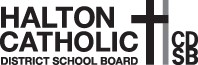 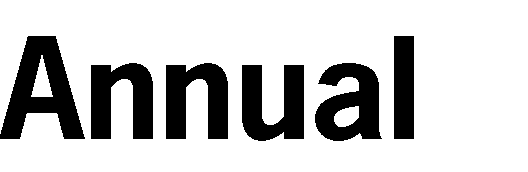 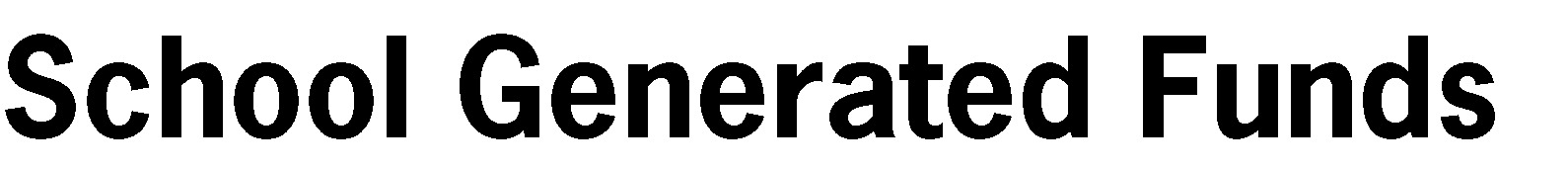 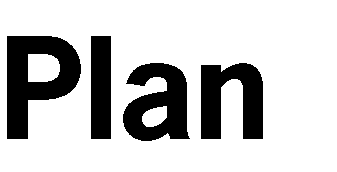 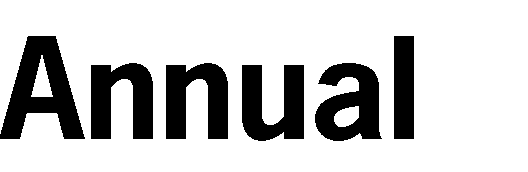 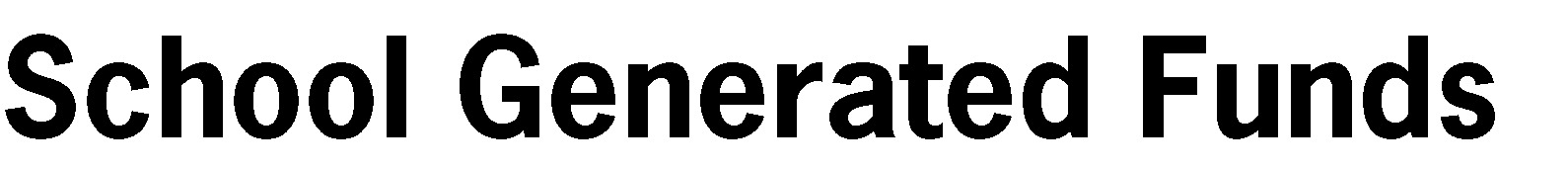 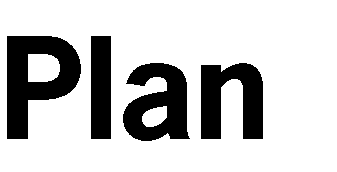 School Name:  St. Teresa of Calcutta Catholic SchoolFamily of Schools: Principal:  Mr. Tony AgroSchool Year: 2017-2018Category of Funds  Fundraising Timeline Intended Use of Anticipated Proceeds  Intended Use of Anticipated Proceeds  Opening Balance Projected Revenues Projected Expenses Closing Balance SCHOOL FUNDRAISING  Halloween Dance-a-Thon- Oct 31st   Actual FundraisingActual Fundraising$0.00$6285.00SCHOOL FUNDRAISING Halloween Dance-a-Thon- Oct 31st   Outdoor Recess Equipment    Outdoor Recess Equipment    $3000.00$3285.00SCHOOL FUNDRAISING Halloween Dance-a-Thon- Oct 31st   LaptopsLaptops$9,489.74$-6204.74SCHOOL FUNDRAISINGOngoing (Pizza)Actual Collection for 2018-2017 school year Actual Collection for 2018-2017 school year $0.00$30,273.75$24,069.01SCHOOL FUNDRAISING Ongoing (Pizza)School Clubs Activities - Coding club/communion/grad/athletic/confirmation/outreach   School Clubs Activities - Coding club/communion/grad/athletic/confirmation/outreach   $6000.00$18,069.01SCHOOL FUNDRAISING Ongoing (Pizza)Laptops/technology   Laptops/technology   $4000.00$14,069.01 SCHOOL FUNDRAISING  Ongoing (Pizza)Yoga Classes – Gr. 4-8  Yoga Classes – Gr. 4-8  $3000.00$11,069.01 SCHOOL FUNDRAISING  Ongoing (Pizza)To date expenses for pizza program (on-going)To date expenses for pizza program (on-going)$7201.62(on-going)$3867.39SCHOOL FUNDRAISINGOngoing (Pizza) Gotcha Assemblies  Gotcha Assemblies $1000.00$2867.39SCHOOL FUNDRAISINGOngoing (Milk)Collection for ½ term $4412.75 (March/April/May/June to collect est. $2500.00Collection for ½ term $4412.75 (March/April/May/June to collect est. $2500.00$0.00$7000.00$2540.00(on-going)$4460.00SCHOOL FUNDRAISINGOngoing (Milk)DBD training - Equipment /prizesDBD training - Equipment /prizes$1500$2960.00SCHOOL FUNDRAISINGHST Rebate Projected Revenue Projected Revenue $0.00$8000.00SCHOOL FUNDRAISINGHST Rebate School Cash Online Fee Recovery School Cash Online Fee Recovery $1500.00$6500.00SCHOOL FUNDRAISINGHST RebateChristmas Concert – SOUND BOSE SPEAKERChristmas Concert – SOUND BOSE SPEAKER$2000.00$4500.00SCHOOL FUNDRAISINGHST RebateTechnology (Laptops/document cameras)Technology (Laptops/document cameras)$1500.00$3000.00SCHOOL FUNDRAISINGHST RebateChristmas Concert Decertations Christmas Concert Decertations $1200.00$1800. 00SCHOOL FUNDRAISINGHST RebateSchool Tent/School BannersSchool Tent/School Banners$1000.00$800.00SCHOOL FUNDRAISINGHST RebateLearning commons – items Learning commons – items $500.00$300.00